Rahiman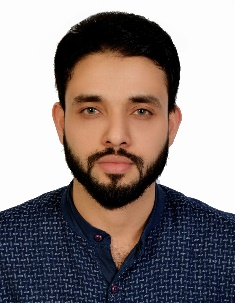 Computer Hardware & Networking Technician		Email:  rahiman-391430@2freemail.com  Technically astute and detail-oriented Computer Hardware and Networking Technician with good educational foundation and hands-on experience. Proficient in integrating out-of-the-box thinking and problem-solving analysis to improve systems, processes and methodologies with hands on experience introubleshooting skills and hardware knowledge. Proven ability to manage multiple tasks, develop effective schedules and deliver work on time. Dedicated professional with outstanding communication skills, able to work well with individuals at all levels. Solid knowledge of industry tools; monitor new trends through research, Able to communicate technical information in an understandable, simplistic manner. Seeking a challenging opportunity as a Computer Hardware & Networking Technician ina dynamic environment where innovation, education and sense of ownership are valued and encouraged.WORK EXPERIENCEZ Internet Cafe, Saudi Arabia					Job ResponsibilitiesResponsible for assembling and maintenance of computerSystematically installing and configuring the peripherals, components and driversAscertaining installations of software and application is as per user standardsEfficiently managing and maintaining the Servers, PC’s, Routers and SwitchesProviding diagnostics, maintenance, repair, and troubleshooting of network infrastructureSystematically configuring, managing, updating and maintaining networking equipment, computer systems and related hardware throughout the organizationDiligently monitoring and responding to hardware and software using hardware and software testing tools and techniquesAccurately troubleshooting systems and working with customers to determine needed hardware and software changesEffectively diagnosing software issues, installing updates or new software and removing malicious programsDetermining requirements and proposed the purchase of new network equipment including switches, routers.Providing support for customers on computer system3G Mobile World, Kerala				Focuz Computers, Kerala					Teamsys Digital Pvt.Ltd., KeralaEDUCATIONComputer hardware & Networking, C. M.S. Institute, Bangalore, 2007Pre-Graduation, Kerala State, 2006S.S.L.C., Kerala State, 2004TECHNICAL SKILLSOperating System 		: Windows, LinuxSoftware Package		:MS OfficePERSONAL DETAILSDate of Birth			: 9 Oct 1988Gender			: Male	Languages Known		: Arabic,English, Hindi, MalayalamNationality			: IndiaAddress			: Kalpetta, wayanad, Kerala, India.Hardware ConfigurationCustomer ServiceSystems & Network UpgradesSoftware InstallationDetailed DocumentationNetwork Connectivity IssuesTechnical AnalysisTesting & Troubleshooting System & Network AdministrationComputer Hardware & Networking TechnicianFeb 2013 – May 2019Sales AdvisorOct2011 – Nov 2012Laptop & Desktop SalesmanFeb2011 – Sep 2011Computer Hardware & Networking TechnicianMar 2008 – Jan 2011